广东政务服务网 检验检测人员取证报考操作指引参加考试人员登录广东政务服务网进行报名（网址：https://www.gdzwfw.gov.cn），操作步骤如下：登录广东政务服务网首页点击右上角登录或注册个人账户；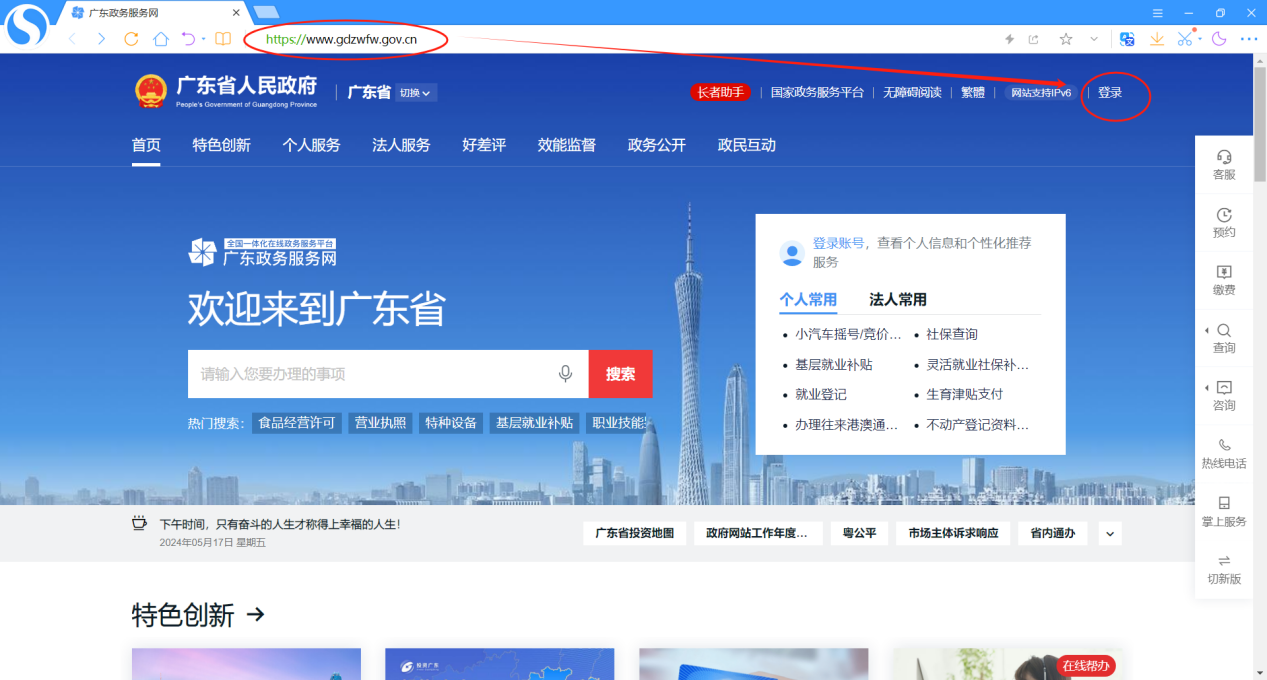 在搜索栏输入“特种设备检验人员资格认定”或“特种设备无损检测人员资格认定”后，点击“搜索”；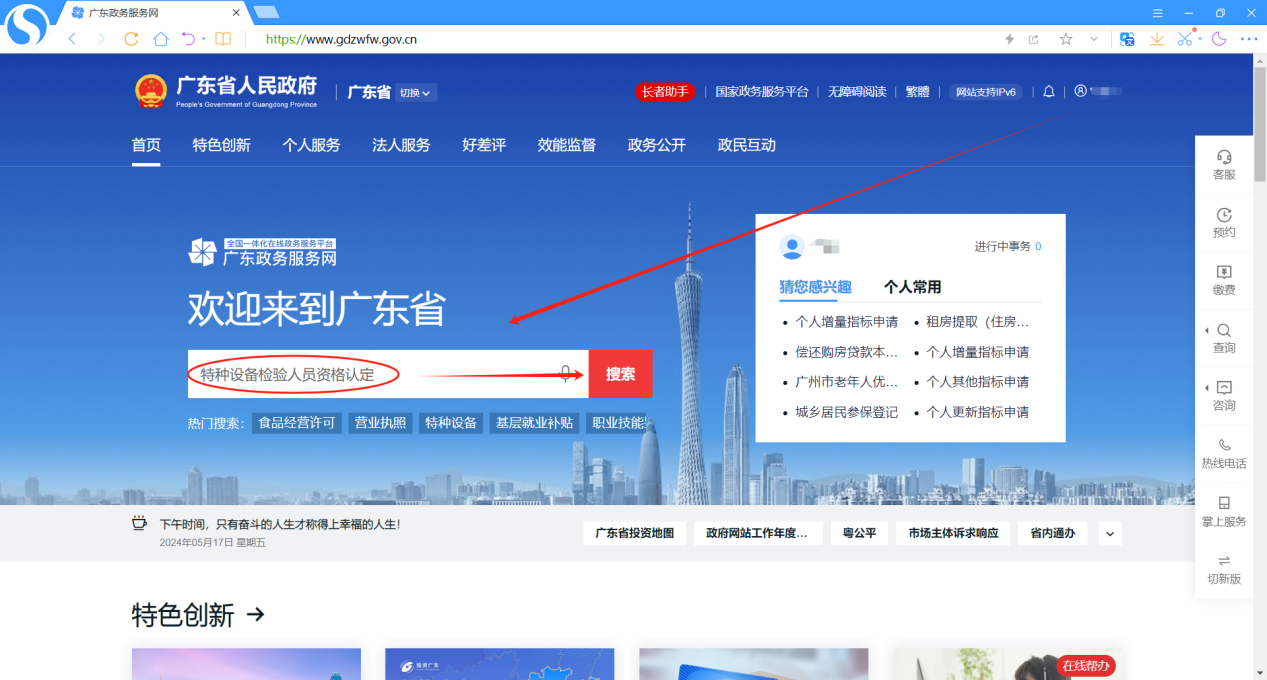 在搜索结果中查找需要办理的事项，点击“在线办理”，选择申请类型后继续点击“在线办理”。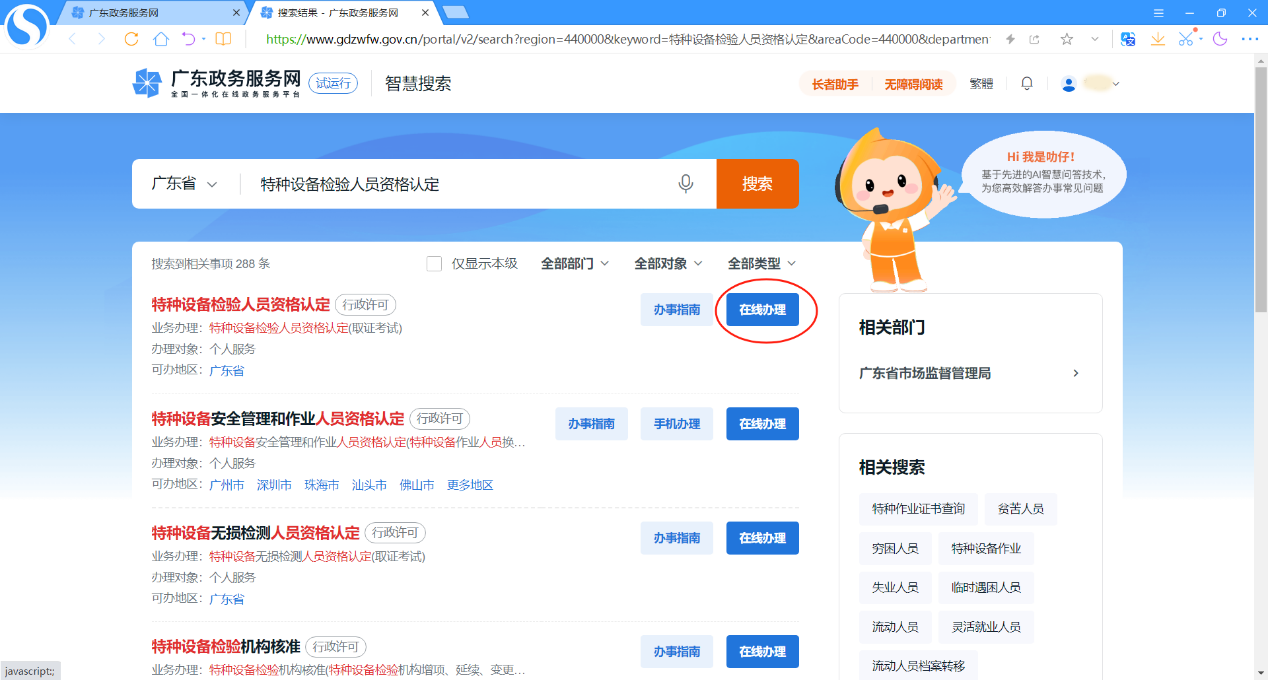 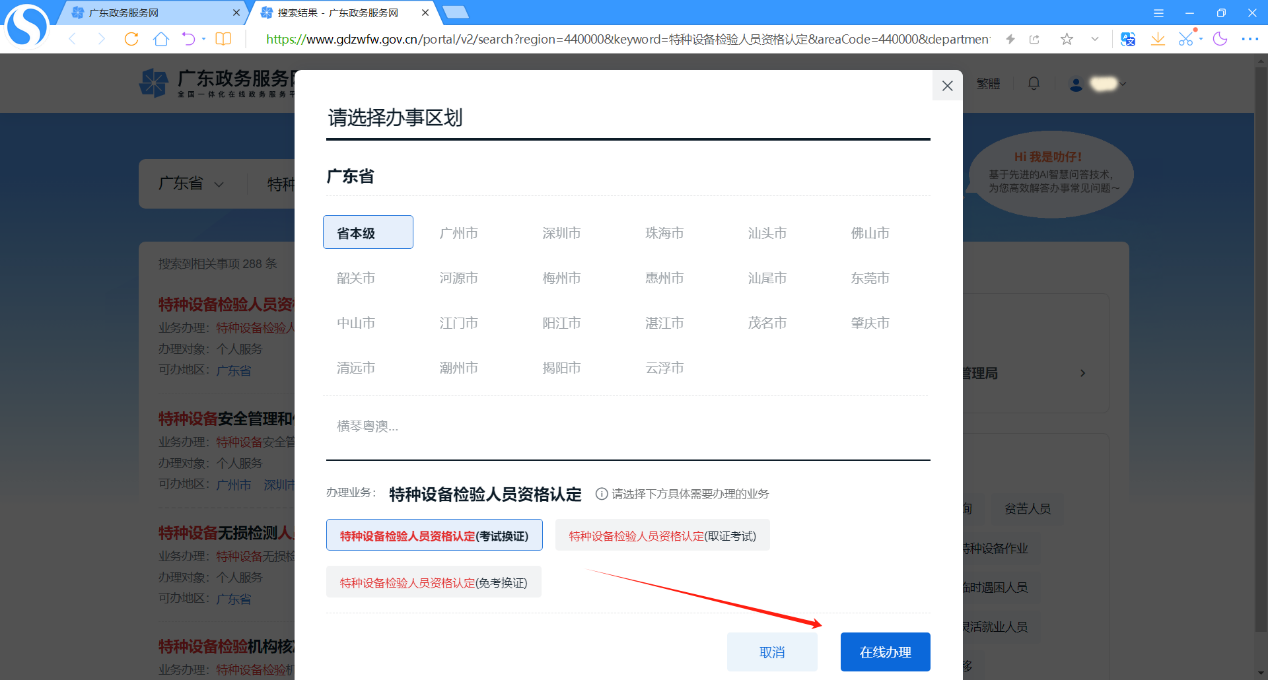 详情请查看《广东省市场监督管理局关于2024年特种设备检验检测人员考试报名的通告》http://amr.gd.gov.cn/zwgk/tzgg/content/post_4426562.html